ZAŁĄCZNIK NR 1 Karta zgłoszenia uczestnictwa w Sąsiedzkim Konkursie Plastycznym„Mieszkańcy wiosennej łąki”Imię i nazwisko dziecka …………………………………………………………………………………………Wiek dziecka, grupa …………………………………………………………………………………………Adres placówki …………………………………………………………………………………………Imię i nazwisko nauczyciela …………………………………………………………………………………………Adres e- mail …………………………………………………………………………………………Telefon ……………………………………………………………………………………………………………………………………Podpis DyrektoraZAŁĄCZNIK NR 2 Sąsiedzki konkurs plastyczny „Mieszkańcy wiosennej łąki” organizowany przez Oddział Przedszkolny w Szkole Podstawowej nr 350 im. Armii Krajowej w Warszawie. Proszę wstawić znak „X”: ☐ Wyrażam zgodę na udział mojego dziecka .…………………………………………… (imię i nazwisko dziecka) w Sąsiedzkim konkursie plastycznym „Mieszkańcy wiosennej łąki” organizowanym przez Oddział Przedszkolny w Szkole Podstawowej nr 350 im. Armii Krajowej w Warszawie. ☐Oświadczam, że zapoznałem/am się i akceptuje regulamin konkursu. ☐Wyrażam zgodę na przetwarzanie danych osobowych moich i mojego dziecka .......................................................................................... w celu wzięcia udziału w konkursie. Jestem świadomy, że zgoda jest dobrowolna i że mogę ją wycofać w dowolnym czasie, co będzie skutkowało niemożliwością przystąpienia mojego dziecka do udziału w konkursie lub jej oceniania i wynagradzania przez organizatora. ☐Wyrażam zgodę na publikację pracy mojego dziecka wraz z oznaczeniem jego imienia 
i nazwiska oraz nazwy przedszkola na stronie internetowej organizatora konkursu. ☐ Zgodnie z ustawą z dnia 4 lutego 1994r. o prawie autorskim i prawach pokrewnych (Dz. U. 
z 2006r. Nr 90, poz. 631, z późniejszymi zmianami), wyrażam zgodę na nieodpłatne rozpowszechniania wizerunku, imienia i nazwiska mojego dziecka w materiałach informacyjnych opracowanych i upowszechnianych przez Oddział Przedszkolny w Szkole Podstawowej nr 350 im. Armii Krajowej  w Warszawie, w zakresie realizacji konkursu..………………………………………………. data i podpis rodzica/opiekuna prawnegoZAŁĄCZNIK NR 3 Klauzula informacyjna • Administratorem danych jest Oddział Przedszkolny w Szkole Podstawowej nr 350 im. Armii Krajowej w Warszawie, ul. Irzykowskiego 1a.• Dane przetwarzane są w celu wzięcia udziału w Sąsiedzkim konkursie plastycznym „Mieszkańcy wiosennej łąki” zgodnie z udzieloną przez Państwa zgodą oraz regulaminem. W zakresie publikacji pracy dane przetwarzane są na podstawie zgody rodzica/opiekuna prawnego, do celów promocyjnych. • Podstawę prawną przetwarzania danych stanowi art. 6 ust. 1 lit. a RODO oraz art. 81 ustawy z dnia 4 lutego 1994 r. o prawie autorskim i prawach pokrewnych - w zakresie wykorzystania wizerunku. • Zgoda na przetwarzanie danych osobowych jest dobrowolna. Można ją wycofać w każdym momencie, co skutkować będzie niemożliwością wzięcia udziału przez Pana/Pani dziecko w konkursie. Udzielenie zgody na publikację pracy Pana/Pani dziecka ma charakter dobrowolny. Brak takiej zgody będzie skutkował niemożliwością opublikowania pracy Pana/Pani dziecka w materiałach informacyjnych opracowanych i upowszechnianych przez Oddział Przedszkolny w Szkole Podstawowej nr 350 im. Armii Krajowej w Warszawie, w zakresie realizacji konkursu. • Dane będą przetwarzane tylko przez czas trwania konkursu. • Posiada Pan/Pani prawo do dostępu do treści danych dziecka i powiązanych z nimi danych rodzica oraz prawo do ich sprostowania, usunięcia, ograniczenia przetwarzania, prawdo do przenoszenia danych, prawo do wniesienia sprzeciwu, prawo do cofnięcia zgody w dowolnym momencie bez wpływu na zgodność z prawem przetwarzania, którego dokonano na podstawie zgody przed jej cofnięciem. • Informujemy ponadto, że Pani/Pana dane osobowe nie będą profilowane ani przetwarzane w sposób zautomatyzowany. ............................................................................... Data i podpis rodzica/opiekuna prawnego  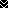 